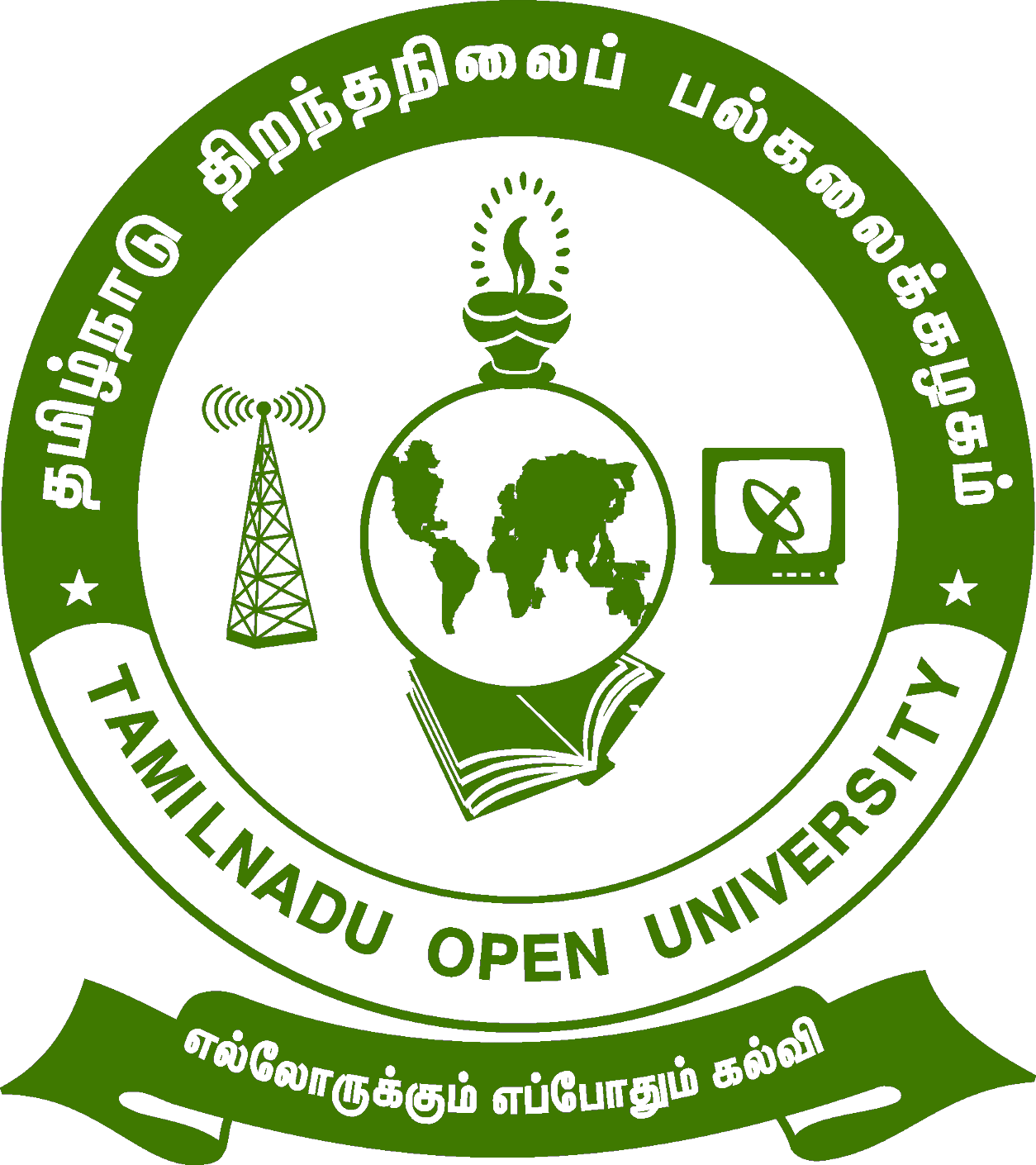 Chennai – 15School of Criminology and Criminal Justice AdministrationSPOT ASSIGNMENTM.A., Criminology and Criminal Justice AdministrationSecond Year COURSE				            COURSE CODE 	          CALENDAR YEARHuman Rights in Criminal Justice Administration    MCCJ – 21 	                      2018 Time: 1 Hour 		Total Marks: 25Answer all questionsBriefly explain about the Role and duties of State Human Rights Commission.Elaborate in detail about the role of NGO’s in the protection of Human Rights. Role of United Nations in the protection of Human Rights.Rights of Prisoners – Discuss. What are the rights of Victims in India?Chennai – 15School of Criminology and Criminal Justice AdministrationSPOT ASSIGNMENTM.A., Criminology and Criminal Justice AdministrationSecond Year COURSE				   COURSE CODE 	                  CALENDAR YEARForensic Science and Forensic Medicine       MCCJ – 22 	                               2018 Time: 1 Hour 		Total Marks: 25Answer all questionsDefine Forensic Science and Forensic Medicine.List out the importance of Medial Evidence and the ways by which they are collected from the scene of crime.Explain briefly the different branches of Forensic Science.Define Autopsy and its need in criminal case.What is Forensic Toxicology – discuss in detail.Chennai – 15School of Criminology and Criminal Justice AdministrationSPOT ASSIGNMENTM.A., Criminology and Criminal Justice AdministrationSecond Year COURSE				  COURSE CODE 	               CALENDAR YEARInvestigative Journalism                                MCCJ – 23                                          2018 Time: 1 Hour 		Total Marks: 25Answer all questionsWhat are the functions of a crime reporter?Who is a forensic photographer?Define the term Investigative journalism and its importance in creating awareness among public.Differentiate crime reporting in print media and electronic media.What is crime analysis and how is it done? – discuss in detailChennai – 15School of Criminology and Criminal Justice AdministrationSPOT ASSIGNMENTM.A., Criminology and Criminal Justice AdministrationSecond Year COURSE				    COURSE CODE 	                CALENDAR YEARVigilance and Security Management 	         MCCJ – 24	                               2018 Time: 1 Hour 		Total Marks: 25Answer all questionsWhat is a security drill?What are the duties of Emergency Response Team in any industry?Explain briefly the following terms; Access control system and Fire alarm system.Discuss about the Private Security Agencies (Regulation) Act, 2005List out the ways by which collection of intelligence could help in preventing crime.Chennai – 15School of Criminology and Criminal Justice AdministrationSPOT ASSIGNMENTM.A., Criminology and Criminal Justice AdministrationSecond Year COURSE				  COURSE CODE 	             CALENDAR YEARVICTIMOLOGY 	                                                    MCCJ – 25	                          2018 Time: 1 Hour 		        Total Marks: 25Answer all questionsExplain in detail about Victim assistance in India.What is Post Traumatic Stress Disorder and battered women syndrome?What is Primary and Secondary Victimization? List out the various theories of Victimology.Discuss in detail about the U. N. Declaration on Basic Principles of Justice for Victims of Crime and Abuse of Power